Publicado en Madrid el 15/07/2024 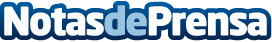 Cócteles de verano fusión en el restaurante asturiano - mexicano La XidaLa Xida no solo fusiona su gastronomía en su carta de platos, sino que también lo hace con sus cócteles. Un original "tequidra" y un renovado margarita ("Apple Margarita") que no deja indiferente a ningún comensal
Datos de contacto:Sonia Díazpresscode658769359Nota de prensa publicada en: https://www.notasdeprensa.es/cocteles-de-verano-fusion-en-el-restaurante Categorias: Gastronomía Madrid Restauración Consumo http://www.notasdeprensa.es